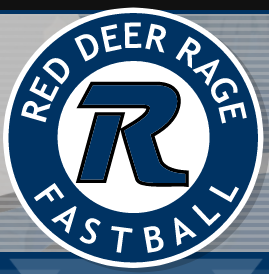 Congratulations on making the U14B roster!Coach: Teri HunterBoyerLitwinskiD.  DicksonD.  McConnellH.  GuentherK.  ShoreyL.  McConnellM.  HunterP.  SerneckyS.  SharhanS.  ScotvoldT.  McClelland